BARRETT, HARRELL & FERRER LLCVia Email - Read Receipt Requested and Overnight UPS - Signature Requested September 29, 2021Via E-MailLara Szent-Gyorgyi, Director Determination of Need Program Department of Public Health 250 Washington StreetBoston, MA 02108RE:	Ascentria Care Alliance, Inc. - Fair Havens, Inc. d/b/a Quaboag Rehabilitation and Skilled Care Center Determination of Need Application# ACA- 21092816-CLDear Ms. Szent-Gyorgyi:We write to provide you with additional documentation for the above-captioned Determination of Need ("DoN") Application submitted to your office electronically on September 28, 2021. Please find enclosed the original Affidavit of Truthfulness (Exhibit 1) and the filing fee (Exhibit 2) for the Ascentria Care Alliance, Inc. - Fair Havens, Inc. d/b/a Quaboag Rehabilitation and Skilled Care Center DoN Application# ACA- 21092816-CL.We thank you for your assistance with this matter. Please do not hesitate to contact Amanda Beauregard, Esq. or me if you have any questions or require additional information.<signature on file>�Kathleen Harrell, Esq.Enclosurecc:		R. Rodman, Esq. dph.don@state.ma.usEXHIBIT 1Massachusetts Department of Public Health Determination of Need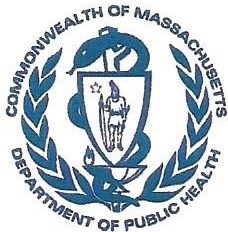 Affidavit of Truthfulness and Compliancewith Law and Disclosure Form 100.405(8)Version:	7-6-17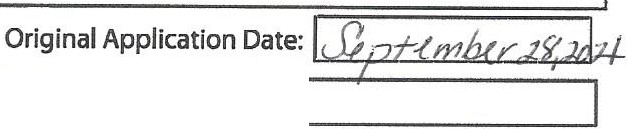 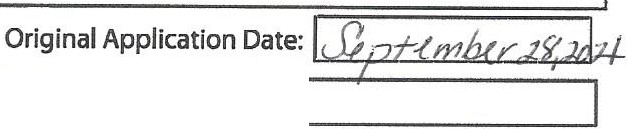 Application Type: conservation Long Term Care ProjectApplicant's Business Type:	(i' Corporation	('  Limited Partnership	('  Partnership	('   Trust	('  LLC	('OtherIs the Applicant the sole member or sole shareholder of the Health Facility(ies) that are the subject of this Application? (i' Yes	(' No* been informed of the contents of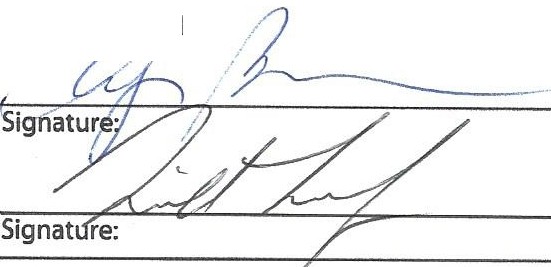 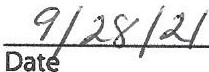 ** have been informed that*** issued in compliance with I05 CMR I 00.000, the Massachusetts Determination of Need regulation effective January 27, 20 I 7 and amended December 28, 20 I8	 n71:1n1,n,1 -,.co ..........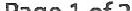 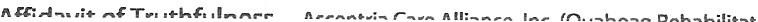 EXHIBIT 2COMMONCOMMONWEAL TH OF MASSACHUSETTS	09/21/2021	16629COMMONCOMMONWEAL TH OF MASSACHUSETTS	09/21/2021	16629THE KEY TO DOCUMENT SECURITY • HEAT ACTIVATED THUMB PRINT • ADDITIONAL SECURITY FEATURES INCLUDED • SEE BACK FOR DETAILS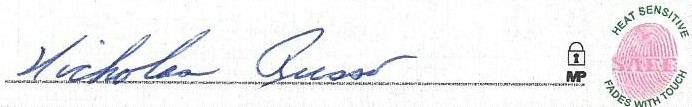 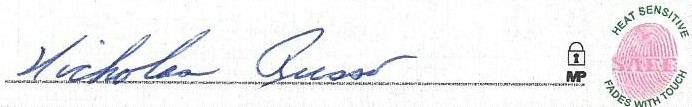 T,.he undersigned certifies under the pains and penalties of perjury:The Applicant is the sole corporate member or sole shareholder of the Health Facility[ies] that are the subject of this Application;I have read* 105 CMR 100.000, the Massachusetts Determination of Need Regulation;I understand and agree to the expected and appropriate conduct of the Applicant pursuant to 105 CMR 100.800;I  have read*  this application for Determination of Need including all exhibits and attachments, and ce-rtify' that** all of the information contained herein is accurate and true;I have submitted the correct Filing Fee and understand it is nonrefundable pursuant to 105 CMR 100.405(8);I have submitted the required copies of this application to the Determination of Need Program, and, as applicable, to all Parties of Record and other parties as required pursuant to 105 CMR 100.405(8);I have caused, as required, notices of intent to be published and duplicate copies to be submitted to all Parties of Record, and all carriers or third-party administrators, public and commercial, for the payment of health care services with which theApplicant contracts, and with Medicare and Medicaid, as required by 105 CMR 100.405(C), et seq.;I have caused ** proper notification and submissions to the Secretary of Environmental	.	pursuant to 105 CMRAffairs100.405(E) and 301 CMR 11.00; will be made if applicable.If subject to M.G.L. c. 6D,§ 13 and 958 CMR 7.00, I have submitted such Notice of Material Change to the HPC - in accordance with 105 CMR 100.405(G);Pursuant to 105 CMR 100.210(A)(3), I certify that both the Applicant and the Proposed Project are in material and substantial compliance and good standing with relevant federal, state, and local laws and regulations, as well as with all previously issued Notices of Determination of Need and the terms and conditions attarhed therein**:I  have read* and understand the limitations on solicitation of funding from the general public prior to receiving a Notice ofDetermination of Need as established in 105 CMR 100.415;I understand that, if Approved, the Applicant, as Holder of the DoN, shall become obligated to all Standard Conditions pursuant to 105 CMR 100.310, as well as any applicable Other Conditions as outlined within 105 CMR 100.000 or that otherwise become a part of the Final Action pursuant to 105 CMR 100.360;Pursuant to 105 CMR 100.705(A), I certify that the Applicant has Sufficient Interest in the Site or facility; andPursuant to 105 CMR 100.705(A), I certify that the Proposed Project is authorized under applicable zoning by-laws or ordinances, whether or not a special permit is required; or,If the Proposed Project is not authorized under applicable zoning by-laws or ordinances, a variance has been received to permit such Proposed Project; or,The Proposed Project is exempt from zoning by-laws or ordinances.T,.he undersigned certifies under the pains and penalties of perjury:The Applicant is the sole corporate member or sole shareholder of the Health Facility[ies] that are the subject of this Application;I have read* 105 CMR 100.000, the Massachusetts Determination of Need Regulation;I understand and agree to the expected and appropriate conduct of the Applicant pursuant to 105 CMR 100.800;I  have read*  this application for Determination of Need including all exhibits and attachments, and ce-rtify' that** all of the information contained herein is accurate and true;I have submitted the correct Filing Fee and understand it is nonrefundable pursuant to 105 CMR 100.405(8);I have submitted the required copies of this application to the Determination of Need Program, and, as applicable, to all Parties of Record and other parties as required pursuant to 105 CMR 100.405(8);I have caused, as required, notices of intent to be published and duplicate copies to be submitted to all Parties of Record, and all carriers or third-party administrators, public and commercial, for the payment of health care services with which theApplicant contracts, and with Medicare and Medicaid, as required by 105 CMR 100.405(C), et seq.;I have caused ** proper notification and submissions to the Secretary of Environmental	.	pursuant to 105 CMRAffairs100.405(E) and 301 CMR 11.00; will be made if applicable.If subject to M.G.L. c. 6D,§ 13 and 958 CMR 7.00, I have submitted such Notice of Material Change to the HPC - in accordance with 105 CMR 100.405(G);Pursuant to 105 CMR 100.210(A)(3), I certify that both the Applicant and the Proposed Project are in material and substantial compliance and good standing with relevant federal, state, and local laws and regulations, as well as with all previously issued Notices of Determination of Need and the terms and conditions attarhed therein**:I  have read* and understand the limitations on solicitation of funding from the general public prior to receiving a Notice ofDetermination of Need as established in 105 CMR 100.415;I understand that, if Approved, the Applicant, as Holder of the DoN, shall become obligated to all Standard Conditions pursuant to 105 CMR 100.310, as well as any applicable Other Conditions as outlined within 105 CMR 100.000 or that otherwise become a part of the Final Action pursuant to 105 CMR 100.360;Pursuant to 105 CMR 100.705(A), I certify that the Applicant has Sufficient Interest in the Site or facility; andPursuant to 105 CMR 100.705(A), I certify that the Proposed Project is authorized under applicable zoning by-laws or ordinances, whether or not a special permit is required; or,If the Proposed Project is not authorized under applicable zoning by-laws or ordinances, a variance has been received to permit such Proposed Project; or,The Proposed Project is exempt from zoning by-laws or ordinances.Corporation:Attach a copy of Articles of Organization/Incorporation, as amendedAngela BovillCorporation:Attach a copy of Articles of Organization/Incorporation, as amendedAngela BovillCEO for Corporation Name:William MayoDate	1Board Chair for Corporation Name:Date	1